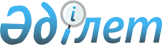 Қазақстан Республикасы Үкіметінің кейбір шешімдерінің күші жойылды деп тану туралыҚазақстан Республикасы Үкіметінің 2004 жылғы 7 мамырдағы N 512 қаулысы



      Қазақстан Республикасының Yкiметi қаулы етеді:




      1. Қосымшаға сәйкес Қазақстан Республикасы Үкіметінің кейбір шешімдерінің күші жойылды деп танылсын.




      2. Осы қаулы қол қойылған күнінен бастап күшіне енеді.

      

Қазақстан Республикасының




      Премьер-Министрі





Қазақстан Республикасы 



Yкiметiнiң       



2004 жылғы 7 мамырдағы 



N 512 қаулысына   



қосымша        


Қазақстан Республикасы Yкiметiнiң




күшi жойылған кейбiр шешiмдерiнiң тiзбесi





      1. "Шаруашылық жүргiзушi субъектілерiнiң қызметтерiн барлық тексерулердiң бiрыңғай статистикалық есебiн енгiзу туралы" Қазақстан Республикасы Yкiметiнің 1999 жылғы 1 қыркүйектегi N 1286 
 қаулысы 
 (Қазақстан Республикасының ПҮКЖ-ы, 1999 ж., N 44, 399-құжат).




      2. "Қазақстан Республикасы Үкiметiнiң 1999 жылғы 1 қыркүйектегi N 1286 қаулысына толықтырулар мен өзгерiс енгiзу туралы" Қазақстан Республикасы Үкiметiнiң 2000 жылғы 26 қазандағы N 1599 
 қаулысы 
 (Қазақстан Республикасының ПҮКЖ-ы, 2000 ж., N 43, 519-құжат).




      3. "Қазақстан Республикасы Үкiметiнiң 1999 жылғы 1 қыркүйектегi N 1286 қаулысына толықтырулар енгiзу туралы" Қазақстан Республикасы Yкiметiнiң 2001 жылғы 10 желтоқсандағы N 1601 
 қаулысы 
 (Қазақстан Республикасының ПҮКЖ-ы, 2001 ж., N 47, 546-құжат).

					© 2012. Қазақстан Республикасы Әділет министрлігінің «Қазақстан Республикасының Заңнама және құқықтық ақпарат институты» ШЖҚ РМК
				